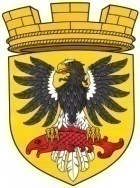 МУНИЦИПАЛЬНОЕ ОБРАЗОВАНИЕ«ЕЛИЗОВСКОЕ ГОРОДСКОЕ ПОСЕЛЕНИЕ»Собрание депутатов Елизовского городского поселенияЧЕТВЁРТЫЙ СОЗЫВ,   СЕДЬМАЯ  СЕССИЯРЕШЕНИЕ№108г.Елизово                                                                                          07 апреля 2022 годаРассмотрев проект Решения «О внесении изменений в «Положение Управления делами администрации Елизовского городского поселения», внесенный Главой администрации Елизовского городского поселения, руководствуясь Федеральным законом от 06.10.2003 №131-ФЗ «Об общих принципах организации местного самоуправления в Российской Федерации»,  Уставом Елизовского городского поселения Елизовского муниципального района в Камчатском крае,Собрание депутатов Елизовского городского поселенияРЕШИЛО:Внести в «Положение Управления делами администрации Елизовского городского поселения», утвержденное Решением Собрания депутатов Елизовского городского поселения от 21.05.2015 № 726 следующие изменения:1.1. подпункт 2.4.15 пункта 2.4 раздела 2 исключить;1.2. подпункт 2.4.21 пункта 2.4. раздела 2 изложить в следующей редакции:«2.4.21. учет и контроль за правильностью исчисления и своевременностью уплаты штрафов, пеней, неустоек;».2. Настоящее Решение вступает в силу с момента принятия.3. Направить настоящее Решение Главе администрации Елизовского городского поселения.Глава Елизовского городского поселения - председатель Собрания депутатовЕлизовского городского поселения 				О.Л. МартынюкО внесении изменений в «Положение Управления делами администрации Елизовского городского поселения»